SourceTitleINTRODUCTIONPlease complete the fields with short summary preferably not exceeding 250 words. PROPOSALAPT Member Administration would like to propose … PACP no.MODRESOLUTION xxx (Rev. xxx)Title of the Resolution The Plenipotentiary Conference of the International Telecommunication Union (Guadalajara, 2018),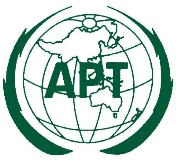 ASIA-PACIFIC TELECOMMUNITYDocument:APT PP18-4/INP-xx 4th Meeting of the APT Preparatory Group for PP-18 (APT PP18-4)Document:APT PP18-4/INP-xx 27 – 30 August 2018, Kuala Lumpur, MalaysiaXx August 2018Summary: Please complete the fields with short summary not exceeding 100 words. 